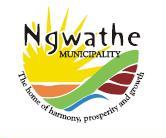 NGWATHE LOCAL MUNICIPALITYTENDER NOTICE AND INVITATION TO TENDERSuitable service providers are hereby invited to submit proposal on the following:The documents will be available on Ngwathe local municipality office at SCM Offices or through email after the municipality receives the proof of payment sent through to SCM on the provided email above. Copy of the above bid is available at SCM Offices at a non-refundable amount of R 500; payable by cash at the municipal cashier point or direct deposit with a proof of deposit)The bid number to be used as reference and deposit slip must be submitted as proof of payment on collection of bid document. The document maybe collected during working hours after 08H30 to 15H30, from Thursday (08th March 2021), and during weekdays thereafter. The physical address for collection of bid / tender document is the office of Ngwathe Local Municipality, Ground Floor, Cashier’s Office, Liebenberstrek, Parys, 9585.Tenders, completed in black ink as prescribe, shall be sealed in an envelope marked with bidder’s address, Tender No. and Description and be deposited in the TENDER BOX at Ngwathe Local Municipality, Ground Floor, Liebenberstrek, Parys, 9585.No bid will be accepted from persons in the service of the state.No telegraphic, telefax and late Bids will be accepted.Bids will remain valid for 90 days.Bidders must take note of the following:Valid company tax clearance certificate be attachedCertified copy of the company registration certificate / founding certificate must be attached.Copy of company profile with clear references.Valid BBBEE verification certificate must be attached.CSD registration report/support number.Municipal rates & taxes information in the bid document must be duly completed by your Local Municipality or your Landlord. All compulsory/ supplementary forms must be fully completed and signed that is (MBD 1, 4, 6, 8 and 9).No briefing cession will be conducted; any queries must be directed to Acting Director Technical Services / Engineer.Failure to comply with the above-mentioned conditions may invalidate your bid.Ngwathe Local Municipality fully reserve the right not to accept the lower tender or accept the whole or part of the any tender or not to consider any tender submitted.___________________Mr. BW KannemeyerMunicipal ManagerBID NUMBERBID DESCRIPTIONCOMPULSORY INFORMATION SESSION DATE & VENUEEVALUATION CRITERIACONTACT PERSONCLOSING DATE & TIMENLM/FIN/GRAP_ASSET/01/2021PANEL OF CONSULTANTS TO ASSIST IN COMPALIATION, UPDATE AND MAINTENANCE OF GRAP COMPLIANT ASSETS REGISTER FOR THE PERIOD OF THREE YEARS (36 MONTHS) ON AS AND WHEN REQUIREDNone80/20Mr. H Lebusa  Technical enquiries:056 817 7611:hopolang.csi@gmail.com For SCM EnquiriesMr. T Mathibedi (0)56 816 2700: thabisos@ngwathe.co.za26th MARCH 2021 (FRIDAY) @ 12H00 PM